ACTIVITY SCHEDULE IN THE HYTHE CENTRE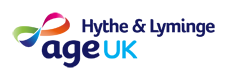 Activities are subject to change and at short notice, please phone first or ask at reception for any changes. Other activities are also available at all other times to suit those in attendance, these include: quizzes, group crosswords, wobbly knockers, musical bingo, cookery, scrabble & board games.            LYMINGE CENTREWalking Group. Transport is provided to a location where an hour’s walk is undertaken, return by 12.30 for lunchBook Group, opportunity to read aloud to others (optional) and discuss the book after reading with othersRelaxation Group. Session covering aromatherapy, breathing techniques and meditation.Afternoon activities are varied daily and include Bingo, Musical Bingo, Scrabble, Cards, Countdown, Singing Group. Other activities are also available at all other times to suit those in attendance, these include: quizzes, group crosswords, wobbly knockers, musical bingo, cookery, scrabble & board games,MONDAYTUESDAYWEDNESDAYTHURSDAYFRIDAYAM10.45 TO 12EXERCISE TO MUSICREADING/DISCUSSION GROUPMEN IN SHEDSART GROUPCOMPUTER TRAININGSINGING 4 FUN(Last  Tue month)CHAIROBICSWALKING GROUPCOMPUTER TRAININGCOMMUNION(1st Wed month)COOKERYCARD MAKINGCRAFT GROUP(1st Tue month)OUTING GROUP(Starts at 10.30)MEN IN SHEDSPM1.30 TO 2.30ART FOR BEGINNERS13.30-15.30REMINISENCE(8 week program starts January)TAI – CHI2.00-3.00PMCONVERSATIONAL GRPKNIT & KNATTERBINGOSEWING GROUPUKULELE GROUPCOMMUNITY CAPTAINS(Term time only)MUSICAL BINGO(School holidays)SCRABBLE AND CARDS MONDAYTUESDAYWEDNESDAYTHURSDAYFRIDAYAM10.45 TO 12 BOOK GROUPCOOKERYTAI CHIART GROUPCHAIROBICSSINGING FOR HEALTH(Term time only)RELAXATIONCOMMUNION(1st Thur month)COMPUTER TRAININGSEATED EXCERCISEWALKING GROUP(Starts at 10.30)PM1.30 TO 2.30GROUP ACTIVITY(varied daily)GROUP ACTIVITY(varied daily)GROUP ACTIVITY(varied daily)GROUP ACTIVITY(varied daily)GROUP ACTIVITY(varied daily)TEAM QUIZ(Last Fri month)UKULELE GROUP